Complete this form and upload it into the Plan of Study – Part I available in your Grad Rebel Gateway student portal. Once submitted, the form will route electronically for signatures. Upon approval by the Graduate College, a final copy of the form will be emailed to your Rebelmail account.Refer to the 2016-17 Graduate Catalog for degree requirements:https://catalog.unlv.edu/preview_program.php?catoid=17&poid=4228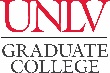 PLAN OF STUDY - Part IIGRADUATE CERTIFICATE IN SOLAR AND RENEWABLE ENERGY 2016-17CatalogCOURSE REQUIREMENTSRequired Courses - 3 CreditsRequired Courses - 3 CreditsRequired Courses - 3 CreditsRequired Courses - 3 CreditsRequired Courses - 3 CreditsRequired Courses - 3 CreditsRequired Courses - 3 CreditsRequired Courses - 3 CreditsCOURSE(Prefix & #)CREDITSGRADE (if completed)TERM(Taken/anticipated)SUBSTITUTION/TRANSFER (if applicable)SUBSTITUTION/TRANSFER (if applicable)SUBSTITUTION/TRANSFER (if applicable)SUBSTITUTION/TRANSFER (if applicable)COURSE(Prefix & #)CREDITSGRADE (if completed)TERM(Taken/anticipated)COURSECREDITSGRADEINSTITUTIONME 677Environmental Decision Making Course - 3 CreditsComplete one of the following courses: ENV 702, ENV 720, PAF 703Environmental Decision Making Course - 3 CreditsComplete one of the following courses: ENV 702, ENV 720, PAF 703Environmental Decision Making Course - 3 CreditsComplete one of the following courses: ENV 702, ENV 720, PAF 703Environmental Decision Making Course - 3 CreditsComplete one of the following courses: ENV 702, ENV 720, PAF 703Environmental Decision Making Course - 3 CreditsComplete one of the following courses: ENV 702, ENV 720, PAF 703Environmental Decision Making Course - 3 CreditsComplete one of the following courses: ENV 702, ENV 720, PAF 703Environmental Decision Making Course - 3 CreditsComplete one of the following courses: ENV 702, ENV 720, PAF 703Environmental Decision Making Course - 3 CreditsComplete one of the following courses: ENV 702, ENV 720, PAF 703COURSE(Prefix & #)CREDITSGRADE (if completed)TERM(Taken/anticipated)SUBSTITUTION/TRANSFER (if applicable)SUBSTITUTION/TRANSFER (if applicable)SUBSTITUTION/TRANSFER (if applicable)SUBSTITUTION/TRANSFER (if applicable)COURSE(Prefix & #)CREDITSGRADE (if completed)TERM(Taken/anticipated)COURSECREDITSGRADEINSTITUTIONBuilt Environment Course – 3 CreditsComplete one of the following courses: CEM 680, ABS 632Built Environment Course – 3 CreditsComplete one of the following courses: CEM 680, ABS 632Built Environment Course – 3 CreditsComplete one of the following courses: CEM 680, ABS 632Built Environment Course – 3 CreditsComplete one of the following courses: CEM 680, ABS 632Built Environment Course – 3 CreditsComplete one of the following courses: CEM 680, ABS 632Built Environment Course – 3 CreditsComplete one of the following courses: CEM 680, ABS 632Built Environment Course – 3 CreditsComplete one of the following courses: CEM 680, ABS 632Built Environment Course – 3 CreditsComplete one of the following courses: CEM 680, ABS 632COURSE(Prefix & #)CREDITSGRADE (if completed)TERM(Taken/anticipated)SUBSTITUTION/TRANSFER (if applicable)SUBSTITUTION/TRANSFER (if applicable)SUBSTITUTION/TRANSFER (if applicable)SUBSTITUTION/TRANSFER (if applicable)COURSE(Prefix & #)CREDITSGRADE (if completed)TERM(Taken/anticipated)COURSECREDITSGRADEINSTITUTIONEngineering & Science Course – 3 CreditsComplete three credits from the list of approved courses in the catalog.Engineering & Science Course – 3 CreditsComplete three credits from the list of approved courses in the catalog.Engineering & Science Course – 3 CreditsComplete three credits from the list of approved courses in the catalog.Engineering & Science Course – 3 CreditsComplete three credits from the list of approved courses in the catalog.Engineering & Science Course – 3 CreditsComplete three credits from the list of approved courses in the catalog.Engineering & Science Course – 3 CreditsComplete three credits from the list of approved courses in the catalog.Engineering & Science Course – 3 CreditsComplete three credits from the list of approved courses in the catalog.Engineering & Science Course – 3 CreditsComplete three credits from the list of approved courses in the catalog.COURSE(Prefix & #)CREDITSGRADE (if completed)TERM(Taken/anticipated)SUBSTITUTION/TRANSFER (if applicable)SUBSTITUTION/TRANSFER (if applicable)SUBSTITUTION/TRANSFER (if applicable)SUBSTITUTION/TRANSFER (if applicable)COURSE(Prefix & #)CREDITSGRADE (if completed)TERM(Taken/anticipated)COURSECREDITSGRADEINSTITUTIONElectives - 3 CreditsComplete three credits from the Energy Policy or Engineering & Science courses.Electives - 3 CreditsComplete three credits from the Energy Policy or Engineering & Science courses.Electives - 3 CreditsComplete three credits from the Energy Policy or Engineering & Science courses.Electives - 3 CreditsComplete three credits from the Energy Policy or Engineering & Science courses.Electives - 3 CreditsComplete three credits from the Energy Policy or Engineering & Science courses.Electives - 3 CreditsComplete three credits from the Energy Policy or Engineering & Science courses.Electives - 3 CreditsComplete three credits from the Energy Policy or Engineering & Science courses.Electives - 3 CreditsComplete three credits from the Energy Policy or Engineering & Science courses.COURSE(Prefix & #)CREDITSGRADE(if completed)TERM(Taken/anticipated)SUBSTITUTION/TRANSFER (if applicable)SUBSTITUTION/TRANSFER (if applicable)SUBSTITUTION/TRANSFER (if applicable)SUBSTITUTION/TRANSFER (if applicable)COURSE(Prefix & #)CREDITSGRADE(if completed)TERM(Taken/anticipated)COURSECREDITSGRADEINSTITUTIONTOTAL CREDITS* Minimum credits required for graduation = 18GRADUATION POLICIESA minimum of 50 percent of the degree program must be 700-level courses excluding thesis, dissertation, or professional/scholarly paper. Individual departments may require more than the Graduate College minimum.Courses used to fulfill requirements for one degree may not be used toward another degree. A candidate for an advanced degree or graduate certificate must have a minimum Graduate Program Grade Point Average of 3.00 to be eligible to graduate or receive the certificate.Refer to the Graduate Catalog for all Academic, Transfer Credit, and program-related policies and requirements.